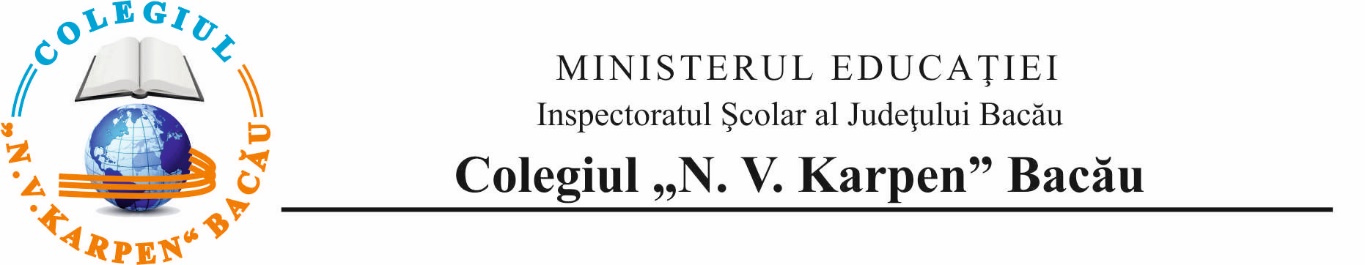 Nr. înregistrareRAPORTPRIVIND ASIGURAREA SECURITĂȚII ȘI A SIGURANȚEI ELEVILORÎN INCINTA ȘI ÎN PERIMETRUL UNITĂȚII ȘCOLARECADRU LEGAL: În baza legii 29/2010 pentru modificarea si completarea Legii numărul 35/2007 privind creșterea siguranței în unitățile de învățământ cu modificările și completările ulterioare, Colegiul N V Karpen a luat măsuri ce au ca scop asigurarea securității și siguranței elevilor săi pe parcursul programului școlar.PRIORITĂȚI (conform planului de măsuri instituit la nivelul unității):Diagnoza stării de siguranţă a unităţii şcolare și a securității elevilor Identificarea problemelor privind siguranța elevilor  Crearea premiselor asigurării siguranței elevilorAsigurarea pazei unității de învățământ Creșterea siguranței și a securității elevilor în incinta școlii . Creșterea gradului de informare și aplicare a prevederilor și reglementărilor legaleAsigurarea siguranței elevilor și a cadrelor didactice Reglementarea accesului în unitatea de învățământMonitorizarea activităților școlare și extrașcolare derulate în incinta campusuluiOrganizarea activității structurilor responsabile cu asigurarea securității și siguranței elevilor în incinta și în perimetrul unității Crearea condițiilor funcționării în unitate a comisiilor specifice.  Asigurarea resurselor necesare funcționării structurilor responsabile cu asigurarea securității și siguranței elevilorAsigurarea serviciului pe școală5.1. Organizarea serviciului pe școală 5.2. Cunoașterea atribuțiilor specifice de către profesori și elevi5.3. Păstrarea ordinii și disciplinei în perimetrul unității școlare pe durata desfășurării programului școlar6.  Monitorizarea aplicării măsurilor prevăzute în planul de măsuriStructurile implicate în asigurarea  securității și siguranței elevilor sunt: Consiliul Profesoral și Consiliul reprezentativ al părinților care au întocmit, aprobat și dat spre aplicare Regulamentul de Ordine Interioară ce precizează condițiile de acces în școală a profesorilor, elevilor și vizitatorilor. Acest regulament a fost prelucrat la clase de diriginți în primele săptămâni ale anului școlar, în timpul orelor de dirigenție și la ședințele cu părinții,  reinsistându-se pe articolele sale  ori de câte ori reactualizarea acestora a fost necesară. Pentru aplicarea normelor de siguranță în cadrul campusului Karpen își dau concursul zilnic următoarele comisii: Comisia de încadrare și orar, Orar şi serviciile pe şcoală profesori – elevi Comisia pentru verificarea cataloagelor Monitorizarea frecvenţei şi notării ritmice a elevilor  Comisia SSM PSI (de apărare împotriva incendiilor) Comisia pentru prevenirea si eliminarea violentei, a faptelor de coruptie si discrimininarii in mediul scolar si promovarea interculturalitatiiComisia dirigințilorConsilierul Psihopedagog. Acțiunile întreprinse de aceste comisii au vizat să :  alcătuiască analize periodice  în vederea identificării punctelor slabe, a punctelor forte, a ameninţărilor şi oportunităţilor în asigurarea securităţii, disciplinei şi civilizaţiei în rândul elevilor colegiului;organizeze, desfăşoare şi coordoneze activităţile de prevenire a situaţiilor de indisciplină prin colaborarea cu poliţia de proximitate şi alte organe abilitate;întocmească şi reactualizeze baza de date cu privire la starea disciplinară şi civică a şcolii – absenteism, abandon şcolar, delincvenţă juvenilă etc;întocmească şi să propună spre avizare orarul şcolii;programeze profesorii şi elevii de serviciu;monitorizeze activitatea profesorilor şi elevilor de serviciu;verifice respectarea de către diriginte a ROFUIP privind motivarea absenţelor şi aplicarea sancţiunilorîntocmească situaţii lunare privind frecvența și situația adeverințelor medicalederuleaze şi să coordoneze aplicarea eficientă a măsurilor de apărare împotriva incendiilorrealizeze acţiuni de documentare şi prelucrare a legislaţiei, procedurilor şi informaţiilor privind apărarea împotriva incendiilorasigure instruirea periodică a personalului şi elevilorcoordoneze măsurile de securitate a munciiurmărească respectarea normelor de protecţie a munciiMĂSURI ÎNTREPRINSE ȘI REZULTATELa Colegiul “N. V. Karpen” s-au luat următoarele măsuri pentru creșterea siguranței și securității elevilor și personalului:Reglementarea și eficientizarea măsurilor privind asigurarea siguranței și securității în spațiul școlar. Numirea prin decizie a comisiilor care asigură securitatea și siguranța elevilor în unitatea școlară: comisia de monitorizare a disciplinei, comisia pentru sănătate și securitate în muncă (SSM), comisia pentru prevenirea și stingerea incendiilor (PSI), combaterii violenței și prevenirii absenteismului; Consiliere pentru organizarea și planificarea activității comisiilor care asigură securitatea și siguranța elevilor în unitatea școlară; Portofoliile comisiilor conțin: decizii de constituire, planuri de măsuri, rapoarte periodice de activitate, legislație, registre de control și evidență, grafice de monitorizare.Elaborarea unor proceduri menite să asigure securitatea și siguranța elevilor și personalului, privind: accesul elevilor în unitatea de învățământ, accesul persoanelor străine în unitate, învoirea elevilor, purtarea însemnelor școlii, prevenirea absenteismului, prevenirea violenței în școală, efectuarea serviciului pe școală elevi/profesori, gestionarea situațiilor de urgență, paza și stingerea incendiilor, utilizarea spațiilor școlare. Procedurile sunt prezentate în ședințele consiliului profesoral și comisiilor de lucru și revizuite de câte ori este necesar.-CEAC, Comisii de lucruÎncheierea de parteneriate și protocoale de colaborare cu firme de specialitate și instituții.Parteneriat cu Poliția de proximitate și Jandarmeria privind monitorizarea spațiului școlar;Contract prestări servicii sistem de alarmare împotriva efracției și supraveghere video încheiat cu SC EURO-MAR SRL Bacău;Plan de pază avizat de Inspectoratul de Poliție Județean Bacău;Parteneriat educațional încheiat cu Inspectoratul de Poliție Județean Bacău – Campania pentru prevenirea violenței în unitățile de învățământ;Prezentarea ROI elevilor şi părinţilor, discutarea şi întocmirea proceselor verbale de luare la cunoştinţă a ROI – diriginţi.Asigurarea funcţionalităţii parteneriatelor mixte şcoală-poliţie de proximitate şi realizarea de acţiuni comune de prevenire a faptelor ce pun în pericol elevii în şcoală şi zonele limitrofe acesteia. – Consilier psihopedagog, responsabil comisia de programe și proiecte educative, diriginți.În conformitate cu ROFUIP, ROI și legea menționată mai sus, accesul în unitatea noastră se face pe bază de legitimație- la cadrele didactice și elevi- sau de act de identitate- vizitatori. Pe toată durata programului școlar elevii rămân în campus, ei neputând ieși din curtea unității decât în cazuri excepționale și atunci doar cu bilet de voie semnat de directorul colegiului. Pe durata programului școlar elevii au obligația de a purta semnele disctinctive ale unității, acestea fiind uniforma și ecusonul, iar cadrele didactice poartă ecusonul la vedere. Toate absențele sunt consemnate în cataloage la începutul orei de curs, iar motivarea acestora se face în baza actelor doveditoare, conform ROFUIP. Cadrele didactice care absentează sunt suplinite de colegi, fără a se modifica orarul stabilit la începutul anului școlar. Toate orele de laborator sau cele de educație fizică se desfășoară în prezența profesorilor și maiștrilor. Profesorul, respectiv maistrul, este primul care intră în laborator la începutul orei și ultimul care iese la sfârșitul acesteia. La sala de sport nu se pătrunde atunci când suprafața de joc este umedă, și nu se permite elevilor să se agațe de porți sau coșuri, pentru a se evita accidentările. Diriginții, în colaborare cu poliția și alte organizații abilitate în asigurarea integrității fizice și morale a elevilor, și susținuți de consilierul psihopedagogic organizează lecții de dirigenție, seminarii în amfiteatru, activități extrașcolare, concursuri pe teme de siguranță a persoanei.  ASIGURAREA PAZEI		Având în vedere mărimea campusului, de aproximativ 2,2ha, ce include 5 corpuri de clădire (Corp A, Corp B, Cămin, cantină, sală de sport), zonă de relaxare (foișor, leagăne, mese de tenis), terenul multifuncțional de fotbal-handbal-baschet, 2 terenuri de tenis de câmp, loc de joacă pentru preșcolari, securitatea este asigurată astfel:Paznic – în zona de acces în campus;Paza asigurată de 2 paznici angajați în baza unui contract încheiat pe perioadă nedeterminatăProgram de lucru 8 ore / ziPaza de noapte este asigurată de pedagogi, conform programărilor.Periodic, personalul care asigură paza, este instruit cu privire la accesul controlat în unitatea de învățământ a elevilor și a părinților, cu privire la protecția persoanelor și bunurilor.3 profesori de serviciu (împărțiți pe zone: Corp A, Corp B, Poarta+Cantină) în schimbul de dimineață (7-14.30) și un profesor de serviciu în schimbul de după-amiază. Aceștia sunt programați în zilele în care au mai puține ore, monitorizează toată activitatea pe parcursul programului iar la finele acestuia completează un proces verbal de constatări;4 elevi de serviciu în programul de dimineață (repartizați pe zone astfel: Cancelarie, Intrare Profesori, Poartă, Corp B), un elev de serviciu în programul de după-amiază, un elev de serviciu în cămin, 2 elevi de serviciu la cantină;Câte un membru al comisiei de disciplină care verifică în special zone din interiorul campusului, dar exterioare clădirilor: terenurile de sport și zonele de relaxare;1 director de permanență, în zilele în care nu are ore.SISTEMUL DE SUPRAVEGHERE VIDEO	Serviciul logistică-informatizare are atribuții care privesc securitatea unității, ei fiind responsabili de sistemul de control acces în Corpul A și cămin, montarea celor 137 de camere de luat vederi conectate la un centru de comandă (aceste camere sunt poziționate în mai multe puncte, cum ar fi: curte, holuri, spații de acces cantină și cămin, laboratoare, cabinete, cancelarie, ateliere). RepartizareNumăr total de camere: 137 repartizate astfel:
interior: 105 - Corp A: 26, Corp B: 18, Corp C: 29, Corp Cantină: 12, Corp L: 20exterior: 32
echipamente DVR (pentru înregistrare): 9MentenanțăMentenanța este asigurată de S.C. EURO-MAR S.R.L. în baza contractului nr. 136 / 11.06.2010, încheiat pe durata unul an cu prelungire automată.SEMNALIZARE SPAȚII	Serviciul Logistică Informatizare a semnalizat căile de acces și a marcat obiectivele unității prin afișaje vizibile (ce conțin text și imagini, conform normelor europene), sau prin indicatoare de interdicție.Fiecare laborator și atelier prezintă la avizier regulile de protecția muncii și de apărare împotriva incendiilor, norme care sunt prelucrate de profesori, ingineri și maiștri la primele ore de curs din fiecare an școlar,dar și  atunci când  reactualizarea lor este necesară.	Toate aceste măsuri sunt aplicate zilnic pentru prevenirea actelor de violență și pentru asigurarea unui climat propice desfășurării actului educativ.Comisia pentru prevenirea si eliminarea violentei, a faptelor de coruptie si discrimininarii in mediul scolar si promovarea interculturalitatiiDirector,    Emanoil Remus CazacuDistribuitorNumăr facturăachizițieNumăr camere video achiziționateValoareSurse de finanțareS.C. GRADINVEST SRL225/12.02.2009123.737 leivenituri propriiS.C. TELESYSTEM SRL2386/26.02.2010122.420 leiVenituri propriiS.C. EURO-MAR SRL730/11.06.20108 camere IR EXT14529.90 leiBugetul localS.C. TELESYSTEMSRL2546/31.08.20105995 leiVenituri propriiS.C. TELESYSTEMSRL80025/10.08.201120 camere IR antivandal.11 camere IR EXT1 cameră PIR10.006 leiBugetul localS.C. EURO-MAR SRL1501/07.06.201222 camere34.000 leiBugetul localS.C. TELESYSTEM SRL80835/21.10.20122 camere484 leiVenituri proprii